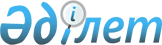 Ұлытау аудандық мәслихатының 2018 жылғы 26 желтоқсандағы XXVII сессиясының № 241 "2019-2021 жылдарға арналған аудандық бюджет туралы" шешіміне өзгерістер енгізу туралыҚарағанды облысы Ұлытау аудандық мәслихатының 2019 жылғы 12 наурыздағы № 261 шешімі. Қарағанды облысының Әділет департаментінде 2019 жылғы 20 наурызда № 5244 болып тіркелді
      Қазақстан Республикасының 2008 жылғы 4 желтоқсандағы Бюджет Кодексіне, Қазақстан Республикасының 2001 жылғы 23 қаңтардағы "Қазақстан Республикасындағы жергілікті мемлекеттік басқару және өзін-өзі басқару туралы" Заңына сәйкес, аудандық мәслихат ШЕШІМ ЕТТІ:
      1. Ұлытау аудандық мәслихатының 2018 жылғы 26 желтоқсандағы ХXVIІ сессиясының № 241 "2019-2021 жылдарға арналған аудандық бюджет туралы" шешіміне (нормативтік құқықтық актілерді мемлекеттік тіркеу Тізілімінде № 5114 болып тіркелген, 2019 жылғы 5 қаңтардағы "Ұлытау өңірі" № 2-3 (6180) газетінде, Қазақстан Республикасы нормативтік құқықтық актілерінің эталондық бақылау банкінде электрондық түрде 2019 жылдың 22 қаңтарында жарияланған), келесі өзгерістер енгізілсін:
      1 тармақ келесі редакцияда мазмұндалсын:
      "1. 2019-2021 жылдарға арналған аудандық бюджет тиісінше 1, 2 және 3–қосымшаларға сәйкес, оның ішінде 2019 жылға келесі көлемдерде бекітілсін:
      1) кірістер – 7 961 124 мың теңге, оның ішінде:
      салықтық түсімдер – 5 043 505 мың теңге;
      салықтық емес түсімдер - 4 413 мың теңге;
      негізгі капиталды сатудан түсетін түсімдер - 236 мың теңге;
      трансферттердің түсімдері – 2 912 970 мың теңге;
      2) шығындар – 7 994 475 мың теңге;
      3) таза бюджеттік кредиттеу – 78 442 мың теңге:
      бюджеттік кредиттер – 102 262 мың теңге;
      бюджеттік кредиттерді өтеу – 23 820 мың теңге;
      4) қаржы активтерімен операциялар бойынша сальдо – 0 мың теңге:
      қаржы активтерін сатып алу – 0 мың теңге;
      мемлекеттің қаржы активтерін сатудан түсетін түсімдер – 0 мың теңге;
      5) бюджет тапшылығы (профициті) – алу 111 793 мың теңге;
      6) бюджет тапшылығын қаржыландыру (профицитін пайдалану) – 111 793 мың теңге: 
      қарыздар түсімі – 102 262 мың теңге;
      қарыздарды өтеу – 23 820 мың теңге;
      бюджет қаражатының пайдаланылатын қалдықтары – 33 351 мың теңге.";
      6 тармақ келесі редакцияда мазмұндалсын:
      "6. Ұлытау ауданы әкімдігінің 2019 жылға арналған резерві 11 966 мың теңге сомасында бекітілсін.";
      көрсетілген шешімге 1, 5, 6, 8 қосымшалары осы шешімге 1, 2, 3, 4 қосымшаларға сәйкес жаңа редакцияда мазмұндалсын;
      2. Осы шешім 2019 жылдың 1 қаңтарынан бастап қолданысқа енгізіледі. 2019 жылға арналған аудандық бюджет 2019 жылға арналған аудандық бюджеттің бюджеттік инвестициялық жобаларды іске асыруға бағытталған бағдарламаларының тізбесі 2019 жылға арналған аудандық бюджеттің кент, ауылдық округ әкімінің аппараттары арқылы бюджеттік бағдарламаларды іске асыру бойынша шығындар 2019 жылға арналған кент және ауылдық округ бюджеттеріне аудандық бюджеттен нысаналы трансферттер
					© 2012. Қазақстан Республикасы Әділет министрлігінің «Қазақстан Республикасының Заңнама және құқықтық ақпарат институты» ШЖҚ РМК
				
      Сессия төрағасы

Э. Ершуманова

      Аудандық мәслихаттын хатшысы

Т. Сейтжанов
Ұлытау аудандық мәслихатының
ХХХ сессиясының 2019 жылғы
12 наурыздағы № 261 шешіміне
1 қосымшаҰлытау аудандық мәслихатының
XXVII сессиясының 2018 жылғы
26 желтоқсандағы № 241 шешіміне
1 қосымша
Санаты 
Санаты 
Санаты 
Санаты 
Сома (мың теңге)
Сыныбы 
Сыныбы 
Сыныбы 
Сома (мың теңге)
Кіші сыныбы
Кіші сыныбы
Сома (мың теңге)
Атауы
Сома (мың теңге)
1
2
3
4
5
І. КІРІСТЕР
7961124
1
Салықтық түсімдер
5043505
01
Табыс салығы
68380
2
Жеке табыс салығы
68380
03
Әлеуметтiк салық 
132107
1
Әлеуметтiк салық 
132107
04
Меншiкке салынатын салықтар
4811111
1
Мүлiкке салынатын салықтар
4794846
3
Жер салығы
2477
4
Көлiк құралдарына салынатын салық
10790
5
Бірыңғай жер салығы
2998
05
Тауарларға, жұмыстарға және қызметтерге салынатын ішкі салықтар
30220
2
Акциздер
16
3
Табиғи және басқа да ресурстарды пайдаланғаны үшін түсетін түсімдер
28195
4
Кәсiпкерлiк және кәсiби қызметтi жүргiзгенi үшiн алынатын алымдар
2009
08
Заңдық маңызы бар әрекеттерді жасағаны және (немесе) оған уәкілеттігі бар мемлекеттік органдар немесе лауазымды адамдар құжаттар бергені үшін алынатын міндетті төлемдер
1687
1
Мемлекеттік баж
1687
2
Салықтық емес түсімдер
4413
01
Мемлекеттік меншіктен түсетін кірістер
2821
5
Мемлекет меншігіндегі мүлікті жалға беруден түсетін кірістер
2791
7
Мемлекеттік бюджеттен берілген кредиттер бойынша сыйақылар
30
06
Басқа да салықтық емес түсiмдер
1592
1
Басқа да салықтық емес түсiмдер
1592
3
Негізгі капиталды сатудан түсетін түсімдер
236
01
Мемлекеттік мекемелерге бекітілген мемлекеттік мүлікті сату
236
1
Мемлекеттік мекемелерге бекітілген мемлекеттік мүлікті сату
236
4
Трансферттердің түсімдері
2912970
02
Мемлекеттік басқарудың жоғары тұрған органдарынан түсетін трансферттер
2912970
2
Облыстық бюджеттен түсетін трансферттер
2912970
Функционалдық топ
Функционалдық топ
Функционалдық топ
Функционалдық топ
Функционалдық топ
Сома (мың теңге)
Функционалдық кіші топ
Функционалдық кіші топ
Функционалдық кіші топ
Функционалдық кіші топ
Сома (мың теңге)
Бюджеттік бағдарламалардың әкімшісі 
Бюджеттік бағдарламалардың әкімшісі 
Бюджеттік бағдарламалардың әкімшісі 
Сома (мың теңге)
Бағдарлама
Бағдарлама
Сома (мың теңге)
Атауы
Сома (мың теңге)
1
2
3
4
5
6
II. ШЫҒЫНДАР
7994475
01
Жалпы сипаттағы мемлекеттік қызметтер
655535
1
Мемлекеттік басқарудың жалпы функцияларын орындайтын өкілді, атқарушы және басқа органдар
488162
112
Аудан (облыстық маңызы бар қала) мәслихатының аппараты
26684
001
Аудан (облыстық маңызы бар қала) мәслихатының қызметін қамтамасыз ету жөніндегі қызметтер
26684
122
Аудан (облыстық маңызы бар қала) әкімінің аппараты
162260
001
Аудан (облыстық маңызы бар қала) әкімінің қызметін қамтамасыз ету жөніндегі қызметтер
128504
003
Мемлекеттік органның күрделі шығыстары
11700
113
Жергілікті бюджеттерден берілетін ағымдағы нысаналы трансферттер
22056
123
Қаладағы аудан, аудандық маңызы бар қала, кент, ауыл, ауылдық округ әкімінің аппараты
299218
001
Қаладағы аудан, аудандық маңызы бар қаланың, кент, ауыл, ауылдық округ әкімінің қызметін қамтамасыз ету жөніндегі қызметтер
298018
022
Мемлекеттік органның күрделі шығыстары
1200
2
Қаржылық қызмет
600
459
Ауданның (облыстық маңызы бар қаланың) экономика және қаржы бөлімі
600
003
Салық салу мақсатында мүлікті бағалауды жүргізу
400
010
Жекешелендіру, коммуналдық меншікті басқару, жекешелендіруден кейінгі қызмет және осыған байланысты дауларды реттеу
200
9
Жалпы сипаттағы өзге де мемлекеттік қызметтер
166773
454
Ауданның (облыстық маңызы бар қаланың) кәсіпкерлік және ауыл шаруашылығы бөлімі
34263
001
Жергілікті деңгейде кәсіпкерлікті және ауыл шаруашылығын дамыту саласындағы мемлекеттік саясатты іске асыру жөніндегі қызметтер
33983
007
Мемлекеттік органның күрделі шығыстары
280
459
Ауданның (облыстық маңызы бар қаланың) экономика және қаржы бөлімі
67110
001
Ауданның (облыстық маңызы бар қаланың) экономикалық саясаттын қалыптастыру мен дамыту, мемлекеттік жоспарлау, бюджеттік атқару және коммуналдық меншігін басқару саласындағы мемлекеттік саясатты іске асыру жөніндегі қызметтер
67110
486
Ауданның (облыстық маңызы бар қаланың) жер қатынастары, сәулет және қала құрылысы бөлімі
28376
001
Жергілікті деңгейде жер қатынастары, сәулет және қала құрылысын реттеу саласындағы мемлекеттік саясатты іске асыру жөніндегі қызметтер
28376
492
Ауданның (облыстық маңызы бар қаланың) тұрғын үй-коммуналдық шаруашылығы, жолаушылар көлігі, автомобиль жолдары және тұрғын үй инспекциясы бөлімі
37024
001
Жергілікті деңгейде тұрғын үй-коммуналдық шаруашылық, жолаушылар көлігі, автомобиль жолдары және тұрғын үй инспекциясы саласындағы мемлекеттік саясатты іске асыру жөніндегі қызметтер
29524
113
Жергілікті бюджеттерден берілетін ағымдағы нысаналы трансферттер
7500
02
Қорғаныс
27259
1
Әскери мұқтаждар
6690
122
Аудан (облыстық маңызы бар қала) әкімінің аппараты
6690
005
Жалпыға бірдей әскери міндетті атқару шеңберіндегі іс-шаралар
6690
2
Төтенше жағдайлар жөнiндегi жұмыстарды ұйымдастыру
20569
122
Аудан (облыстық маңызы бар қала) әкімінің аппараты
20569
006
Аудан (облыстық маңызы бар қала) ауқымындағы төтенше жағдайлардың алдын алу және оларды жою
20569
04
Білім беру
2030726
1
Мектепке дейiнгi тәрбие және оқыту
159877
464
Ауданның (облыстық маңызы бар қаланың) білім бөлімі
159877
009
Мектепке дейінгі тәрбие мен оқыту ұйымдарының қызметін қамтамасыз ету
87646
040
Мектепке дейінгі білім беру ұйымдарында мемлекеттік білім беру тапсырысын іске асыруға
72231
2
Бастауыш, негізгі орта және жалпы орта білім беру
1811746
464
Ауданның (облыстық маңызы бар қаланың) білім бөлімі
1783444
003
Жалпы білім беру
1735454
006
Балаларға қосымша білім беру 
47990
465
Ауданның (облыстық маңызы бар қаланың) дене шынықтыру және спорт бөлімі
22002
017
Балалар мен жасөспірімдерге спорт бойынша қосымша білім беру
22002
467
Ауданның (облыстық маңызы бар қаланың) құрылыс бөлімі
6300
024
Бастауыш, негізгі орта және жалпы орта білім беру объектілерін салу және реконструкциялау
6300
9
Бiлiм беру саласындағы өзге де қызметтер
59103
464
Ауданның (облыстық маңызы бар қаланың) білім бөлімі
59103
001
Жергілікті деңгейде білім беру саласындағы мемлекеттік саясатты іске асыру жөніндегі қызметтер
21148
005
Ауданның (облыстық маңызы бар қаланың) мемлекеттік білім беру мекемелер үшін оқулықтар мен оқу-әдiстемелiк кешендерді сатып алу және жеткізу
30250
015
Жетім баланы (жетім балаларды) және ата-аналарының қамқорынсыз қалған баланы (балаларды) күтіп-ұстауға қамқоршыларға (қорғаншыларға) ай сайынға ақшалай қаражат төлемі
3705
067
Ведомстволық бағыныстағы мемлекеттік мекемелер мен ұйымдардың күрделі шығыстары
4000
06
Әлеуметтiк көмек және әлеуметтiк қамсыздандыру
172647
1
Әлеуметтік қамсыздандыру
13162
451
Ауданның (облыстық маңызы бар қаланың) жұмыспен қамту және әлеуметтік бағдарламалар бөлімі
9590
005
Мемлекеттiк атаулы әлеуметтiк көмек
9590
464
Ауданның (облыстық маңызы бар қаланың) білім бөлімі
3572
030
Патронат тәрбиешілерге берілген баланы (балаларды) асырап бағу 
3572
2
Әлеуметтік көмек
127400
451
Ауданның (облыстық маңызы бар қаланың) жұмыспен қамту және әлеуметтік бағдарламалар бөлімі
127400
002
Жұмыспен қамту бағдарламасы
34999
004
Ауылдық жерлерде тұратын денсаулық сақтау, білім беру, әлеуметтік қамтамасыз ету, мәдениет, спорт және ветеринар мамандарына отын сатып алуға Қазақстан Республикасының заңнамасына сәйкес әлеуметтік көмек көрсету
8900
006
Тұрғын үйге көмек көрсету
1568
007
Жергiлiктi өкiлеттi органдардың шешiмi бойынша мұқтаж азаматтардың жекелеген топтарына әлеуметтiк көмек көрсету
10000
010
Үйден тәрбиеленіп оқытылатын мүгедек балаларды материалдық қамтамасыз ету
300
014
Мұқтаж азаматтарға үйде әлеуметтік көмек көрсету
42069
017
Оңалтудың жеке бағдарламасына сәйкес мұқтаж мүгедектердi мiндеттi гигиеналық құралдармен қамтамасыз ету, қозғалуға қиындығы бар бірінші топтағы мүгедектерге жеке көмекшінің және есту бойынша мүгедектерге қолмен көрсететiн тіл маманының қызметтерін ұсыну 
8197
023
Жұмыспен қамту орталықтарының қызметін қамтамасыз ету
21367
9
Әлеуметтiк көмек және әлеуметтiк қамтамасыз ету салаларындағы өзге де қызметтер
32085
451
Ауданның (облыстық маңызы бар қаланың) жұмыспен қамту және әлеуметтiк бағдарламалар бөлiмi
32085
001
Жергілікті деңгейде халық үшін әлеуметтік бағдарламаларды жұмыспен қамтуды қамтамасыз етуді іске асыру саласындағы мемлекеттік саясатты іске асыру жөніндегі қызметтер
28002
011
Жәрдемақыларды және басқа да әлеуметтік төлемдерді есептеу, төлеу мен жеткізу бойынша қызметтерге ақы төлеу
300
050
Қазақстан Республикасында мүгедектердің құқықтарын қамтамасыз етуге және өмір сүру сапасын жақсарту
3783
07
Тұрғын үй-коммуналдық шаруашылық
1147102
1
Тұрғын үй шаруашылығы
14000
467
Ауданның (облыстық маңызы бар қаланың) құрылыс бөлімі
14000
003
Коммуналдық тұрғын үй қорының тұрғын үйін жобалау және (немесе) салу, реконструкциялау
2000
004
Инженерлік-коммуникациялық инфрақұрылымды жобалау, дамыту және (немесе) жайластыру
12000
2
Коммуналдық шаруашылық
1123985
123
Қаладағы аудан, аудандық маңызы бар қала, кент, ауыл, ауылдық округ әкімінің аппараты
29018
014
Елді мекендерді сумен жабдықтауды ұйымдастыру 
29018
467
Ауданның (облыстық маңызы бар қаланың) құрылыс бөлімі
1088613
006
Сумен жабдықтау және су бұру жүйесін дамыту
1088613
492
Ауданның (облыстық маңызы бар қаланың) тұрғын үй-коммуналдық шаруашылығы, жолаушылар көлігі, автомобиль жолдары және тұрғын үй инспекциясы бөлімі
6354
029
Сумен жабдықтау және су бұру жүйелерін дамыту
6354
3
Елді-мекендерді көркейту
9117
123
Қаладағы аудан, аудандық маңызы бар қала, кент, ауыл, ауылдық округ әкімінің аппараты
9117
008
Елді мекендердегі көшелерді жарықтандыру
7870
011
Елді мекендерді абаттандыру мен көгалдандыру
1247
08
Мәдениет, спорт, туризм және ақпараттық кеңістік
569537
1
Мәдениет саласындағы қызмет
345712
455
Ауданның (облыстық маңызы бар қаланың) мәдениет және тілдерді дамыту бөлімі
245712
003
Мәдени-демалыс жұмысын қолдау
245712
467
Ауданның (облыстық маңызы бар қаланың) құрылыс бөлімі
100000
011
Мәдениет объектілерін дамыту
100000
2
Спорт
32265
465
Ауданның (облыстық маңызы бар қаланың) дене шынықтыру және спорт бөлімі
32265
001
Жергілікті деңгейде дене шынықтыру және спорт саласындағы мемлекеттік саясатты іске асыру жөніндегі қызметтер
30265
006
Аудандық (облыстық маңызы бар қалалық) деңгейде спорттық жарыстар өткізу
1000
007
Әртүрлі спорт түрлері бойынша аудан (облыстық маңызы бар қала) құрама командаларының мүшелерін дайындау және олардың облыстық спорт жарыстарына қатысуы
1000
3
Ақпараттық кеңістік
91596
455
Ауданның (облыстық маңызы бар қаланың) мәдениет және тілдерді дамыту бөлімі
58629
006
Аудандық (қалалық) кітапханалардың жұмыс істеуі
57629
007
Мемлекеттiк тiлдi және Қазақстан халқының басқа да тiлдерін дамыту
1000
456
Ауданның (облыстық маңызы бар қаланың) ішкі саясат бөлімі
32967
002
Мемлекеттік ақпараттық саясат жүргізу жөніндегі қызметтер
32967
9
Мәдениет, спорт, туризм және ақпараттық кеңістікті ұйымдастыру жөніндегі өзге де қызметтер
99964
455
Ауданның (облыстық маңызы бар қаланың) мәдениет және тілдерді дамыту бөлімі
61647
001
Жергілікті деңгейде тілдерді және мәдениетті дамыту саласындағы мемлекеттік саясатты іске асыру жөніндегі қызметтер
19663
032
Ведомстволық бағыныстағы мемлекеттік мекемелер мен ұйымдардың күрделі шығыстары
1779
113
Жергілікті бюджеттерден берілетін ағымдағы нысаналы трансферттер
40205
456
Ауданның (облыстық маңызы бар қаланың) ішкі саясат бөлімі
38317
001
Жергілікті деңгейде ақпарат, мемлекеттілікті нығайту және азаматтардың әлеуметтік сенімділігін қалыптастыру саласында мемлекеттік саясатты іске асыру жөніндегі қызметтер
19670
003
Жастар саясаты саласында іс-шараларды іске асыру
18647
10
Ауыл, су, орман, балық шаруашылығы, ерекше қорғалатын табиғи аумақтар, қоршаған ортаны және жануарлар дүниесін қорғау, жер қатынастары
129495
1
Ауыл шаруашылығы
110495
467
Ауданның (облыстық маңызы бар қаланың) құрылыс бөлімі
4500
010
Ауыл шаруашылығы объектілерін дамыту
4500
473
Ауданның (облыстық маңызы бар қаланың) ветеринария бөлімі
105995
001
Жергілікті деңгейде ветеринария саласындағы мемлекеттік саясатты іске асыру жөніндегі қызметтер
17895
007
Қаңғыбас иттер мен мысықтарды аулауды және жоюды ұйымдастыру
300
010
Ауыл шаруашылығы жануарларын сәйкестендіру жөнiндегi iс-шараларды өткізу
1500
011
Эпизоотияға қарсы іс-шаралар жүргізу
80000
047
Жануарлардың саулығы мен адамның денсаулығына қауіп төндіретін, алып қоймай залалсыздандырылған (зарарсыздандырылған) және қайта өңделген жануарлардың, жануарлардан алынатын өнімдер мен шикізаттың құнын иелеріне өтеу
6300
6
Жер қатынастары
6000
486
Ауданның (облыстық маңызы бар қаланың) жер қатынастары, сәулет және қала құрылысы бөлімі
6000
007
Жердi аймақтарға бөлу жөнiндегi жұмыстарды ұйымдастыру
6000
9
Ауыл, су, орман, балық шаруашылығы, қоршаған ортаны қорғау және жер қатынастары саласындағы басқа да қызметтер
13000
459
Ауданның (облыстық маңызы бар қаланың) экономика және қаржы бөлімі
13000
099
Мамандарға әлеуметтік қолдау көрсету жөніндегі шараларды іске асыру
13000
11
Өнеркәсіп, сәулет, қала құрылысы және құрылыс қызметі 
15936
2
 Сәулет, қала құрылысы және құрылыс қызметі 
15936
467
Ауданның (облыстық маңызы бар қаланың) құрылыс бөлімі
15936
001
Жергілікті деңгейде құрылыс саласындағы мемлекеттік саясатты іске асыру жөніндегі қызметтер
15936
12
Көлік және коммуникация
732539
1
Автомобиль көлігі
732539
123
Қаладағы аудан, аудандық маңызы бар қала, кент, ауыл, ауылдық округ әкімінің аппараты
11500
013
Аудандық маңызы бар қалаларда, кенттерде, ауылдарда, ауылдық округтерде автомобиль жолдарының жұмыс істеуін қамтамасыз ету
11500
492
Ауданның (облыстық маңызы бар қаланың) тұрғын үй-коммуналдық шаруашылығы, жолаушылар көлігі, автомобиль жолдары және тұрғын үй инспекциясы бөлімі
721039
020
Көлік инфрақұрылымын дамыту
8100
023
Автомобиль жолдарының жұмыс істеуін қамтамасыз ету
54000
025
Көлiк инфрақұрылымының басым жобаларын іске асыру
654639
045
Аудандық маңызы бар автомобиль жолдарын және елді-мекендердің көшелерін күрделі және орташа жөндеу
4300
13
Басқалар
49372
9
Басқалар
49372
459
Ауданның (облыстық маңызы бар қаланың) экономика және қаржы бөлімі
49372
012
Ауданның (облыстың маңызы бар қаланың) жергілікті атқарушы органының резерві
11966
026
Аудандық маңызы бар қала, ауыл, кент, ауылдық округ бюджеттеріне ең төменгі жалақы мөлшерінің өзгеруіне байланысты азаматтық қызметшілердің жекелеген санаттарының, мемлекеттік бюджет қаражаты есебінен ұсталатын ұйымдар қызметкерлерінің, қазыналық кәсіпорындар қызметкерлерінің жалақысын көтеруге берілетін ағымдағы нысаналы трансферттер
37406
14
Борышқа қызмет көрсету
30
1
Борышқа қызмет көрсету
30
459
Ауданның (облыстық маңызы бар қаланың) экономика және қаржы бөлімі
30
021
Жергілікті атқарушы органдардың облыстық бюджеттен қарыздар бойынша сыйақылар мен өзге де төлемдерді төлеу бойынша борышына қызмет көрсету
30
15
Трансферттер
2464297
1
Трансферттер
2464297
459
Ауданның (облыстық маңызы бар қаланың) экономика және қаржы бөлімі
2464297
006
Пайдаланылмаған (толық пайдаланылмаған) нысаналы трансферттерді қайтару
406
007
Бюджеттік алып қоюлар 
2116635
024
Заңнаманы өзгертуге байланысты жоғары тұрған бюджеттің шығындарын өтеуге төменгі тұрған бюджеттен ағымдағы нысаналы трансферттер
146610
038
Субвенциялар
187646
051
Жергілікті өзін-өзі басқару органдарына берілетін трансферттер
13000
III. Таза бюджеттік кредиттеу 
78442
Бюджеттік кредиттер
102262
10
Ауыл, су, орман, балық шаруашылығы, ерекше қорғалатын табиғи аумақтар, қоршаған ортаны және жануарлар дүниесін қорғау, жер қатынастары
102262
9
Ауыл, су, орман, балық шаруашылығы, қоршаған ортаны қорғау және жер қатынастары саласындағы басқа да қызметтер
102262
459
Ауданның (облыстық маңызы бар қаланың) экономика және қаржы бөлімі
102262
018
Мамандарды әлеуметтік қолдау шараларын іске асыру үшін бюджеттік кредиттер
102262
Санаты
Санаты
Санаты
Санаты
Сыныбы
Сыныбы
Сыныбы
Кіші сыныбы
Кіші сыныбы
Атауы
1
2
3
4
5
Бюджеттік кредиттерді өтеу
23820
5
Бюджеттік кредиттерді өтеу
23820
01
Бюджеттік кредиттерді өтеу
23820
1
Мемлекеттік бюджеттен берілген бюджеттік кредиттерді өтеу
23820
Функционалдық топ
Функционалдық топ
Функционалдық топ
Функционалдық топ
Функционалдық топ
Функционалдық кіші топ
Функционалдық кіші топ
Функционалдық кіші топ
Функционалдық кіші топ
Бюджеттік бағдарламалардың әкімшісі
Бюджеттік бағдарламалардың әкімшісі
Бюджеттік бағдарламалардың әкімшісі
Бағдарлама
Бағдарлама
Атауы
1
2
3
4
5
IV. Қаржы активтерімен операциялар бойынша сальдо
0
Функционалдық топ
Функционалдық топ
Функционалдық топ
Функционалдық топ
Функционалдық топ
Функционалдық кіші топ
Функционалдық кіші топ
Функционалдық кіші топ
Функционалдық кіші топ
Бюджеттік бағдарламалардың әкімшісі
Бюджеттік бағдарламалардың әкімшісі
Бюджеттік бағдарламалардың әкімшісі
Бағдарлама
Бағдарлама
Атауы
1
2
3
4
5
Қаржылық активтерін сатып алу
0
13
Басқалар
0
9
Басқалар
0
459
Ауданның (облыстық маңызы бар қаланың) экономика және қаржы бөлімі
0
014
Заңды тұлғалардың жарғылық капиталын қалыптастыру немесе ұлғайту
0
Санаты
Санаты
Санаты
Санаты
Сыныбы
Сыныбы
Сыныбы
Кіші сыныбы
Кіші сыныбы
Атауы
1
2
3
4
Мемлекеттің қаржы активтерін сатудан түсетін түсімдер
0
0
Атауы
1
V. Бюджет тапшылығы (профициті) 
-111793
VI. Бюджет тапшылығын қаржыландыру (профицитін пайдалану) 
111793
Санаты
Санаты
Санаты
Санаты
Сыныбы
Сыныбы
Сыныбы
Кіші сыныбы
Кіші сыныбы
Атауы
1
2
3
4
Қарыздар түсімдері
102262
7
Қарыздар түсімдері
102262
01
Мемлекеттік ішкі қарыздар
102262
2
Қарыз алу келісім-шарттары
102262
Функционалдық топ
Функционалдық топ
Функционалдық топ
Функционалдық топ
Функционалдық топ
Функционалдық кіші топ
Функционалдық кіші топ
Функционалдық кіші топ
Функционалдық кіші топ
Бюджеттік бағдарламалардың әкімшісі
Бюджеттік бағдарламалардың әкімшісі
Бюджеттік бағдарламалардың әкімшісі
Бағдарлама
Бағдарлама
Атауы
1
2
3
4
5
Қарыздарды өтеу
23820
16
Қарыздарды өтеу
23820
1
Қарыздарды өтеу
23820
459
Ауданның (облыстық маңызы бар қаланың) экономика және қаржы бөлімі
23820
005
Жергілікті атқарушы органның жоғары тұрған бюджет алдындағы борышын өтеу
23820
Санаты
Санаты
Санаты
Санаты
Сыныбы
Сыныбы
Сыныбы
Кіші сыныбы
Кіші сыныбы
Атауы
1
2
3
4
Бюджет қаражатының пайдаланылатын қалдықтары
33351Ұлытау аудандық мәслихатының
ХХХ сессиясының 2019 жылғы
12 наурыздағы № 261 шешіміне
2 қосымшаҰлытау аудандық мәслихатының
XXVII сессиясының 2018 жылғы
26 желтоқсандағы № 241 шешіміне
5 қосымша
Функционалдық топ
Функционалдық топ
Функционалдық топ
Функционалдық топ
Функционалдық топ
Сома (мың теңге)
Функционалдық кіші топ
Функционалдық кіші топ
Функционалдық кіші топ
Функционалдық кіші топ
Сома (мың теңге)
Бюджеттік бағдарламалардың әкімшісі
Бюджеттік бағдарламалардың әкімшісі
Бюджеттік бағдарламалардың әкімшісі
Сома (мың теңге)
Бағдарлама
Бағдарлама
Сома (мың теңге)
Атауы
Сома (мың теңге)
1
2
3
4
5
6
Барлығы:
1227867
04
Бiлiм беру
6300
2
Бастауыш, негізгі орта және жалпы орта білім беру
6300
467
Ауданның (облыстық маңызы бар қаланың) құрылыс бөлімі
6300
024
Бастауыш, негізгі орта және жалпы орта білім беру объектілерін салу және реконструкциялау
6300
07
Тұрғын үй - коммуналдық шаруашылық
1108967
1
Тұрғын үй шаруашылығы
14000
467
Ауданның (облыстық маңызы бар қаланың) құрылыс бөлімі
14000
003
Коммуналдық тұрғын үй қорының тұрғын үйін жобалау және (немесе) салу, реконструкциялау
2000
004
Инженерлік-коммуникациялық инфрақұрылымды жобалау, дамыту және (немесе) жайластыру
12000
2
Коммуналдық шаруашылық
1094967
467
Ауданның (облыстық маңызы бар қаланың) құрылыс бөлімі
1088613
006
Сумен жабдықтау және су бұру жүйесін дамыту
1088613
492
Ауданның (облыстық маңызы бар қаланың) тұрғын үй-коммуналдық шаруашылығы, жолаушылар көлігі, автомобиль жолдары және тұрғын үй инспекциясы бөлімі
6354
029
Сумен жабдықтау және су бұру жүйелерін дамыту
6354
08
Мәдениет, спорт, туризм және ақпараттық кеңістік
100000
1
Мәдениет саласындағы қызмет
100000
467
Ауданның (облыстық маңызы бар қаланың) құрылыс бөлімі
100000
011
Мәдениет объектілерін дамыту
100000
10
Ауыл, су, орман, балық шаруашылығы, ерекше қорғалатын табиғи аумақтар, қоршаған ортаны және жануарлар дүниесін қорғау, жер қатынастары
4500
1
Ауыл шаруашылығы
4500
467
Ауданның (облыстық маңызы бар қаланың) құрылыс бөлімі
4500
010
Ауыл шаруашылығы объектілерін дамыту
4500
12
Көлiк және коммуникация
8100
1
Автомобиль көлiгi
8100
492
Ауданның (облыстық маңызы бар қаланың) тұрғын үй-коммуналдық шаруашылығы, жолаушылар көлігі, автомобиль жолдары және тұрғын үй инспекциясы бөлімі
8100
020
Көлік инфрақұрылымын дамыту
8100Ұлытау аудандық мәслихатының
ХХХ сессиясының 2019 жылғы
12 наурыздағы № 261 шешіміне
3 қосымшаҰлытау аудандық мәслихатының
XXVII сессиясының 2018 жылғы
26 желтоқсандағы № 241 шешіміне
6 қосымша
Атауы
Барлығы
Ақтас кенті округі
Қарсақпай кенті округі
Қаракеңгір ауылдық округі
Амангелді ауылдық округі
Шеңбер ауылдық округі
Егінді ауылдық округі
348853
29589
28161
29318
23243
31021
20142
Кенттер мен ауылдық округтер әкімі аппаратының қызметін қамтамасыз ету
298018
25136
27261
25026
19443
24001
18542
Мемлекеттік органның күрделі шығындары 
1200
0
0
0
0
0
0
Елді мекендердің сумен жабдықтау ұйымдастыру
29018
3053
0
3592
3000
3500
0
Елді мекендерде көшелерді жарықтандыру
7870
700
900
700
200
420
500
Елді мекендерді абаттандыру мен көгалдандыру
1247
200
0
0
100
100
100
Елді мекендердің автомобиль жолдарының жұмыс істеуін қамтамасыз ету
11500
500
0
0
500
3000
1000
Алғабас ауылдық округі
Мибұлақ ауылдық округі
Сарысу ауылдық округі
Жангелді ауылдық округі
Борсеңгір ауылдық округі
Терісаққан ауылдық округі
Қоскөл ауылдық округі
22352
28595
23069
31639
28025
25307
28392
19452
24239
17758
29439
21646
21007
25068
0
0
0
0
1200
0
0
2000
3056
3111
1500
2729
800
2677
800
700
600
600
850
400
500
100
100
100
100
100
100
147
0
500
1500
0
1500
3000
0Ұлытау аудандық мәслихатының
ХХХ сессиясының 2019 жылғы
12 наурыздағы № 261 шешіміне
4 қосымшаҰлытау аудандық мәслихатының
XXVII сессиясының 2018 жылғы
26 желтоқсандағы № 241 шешіміне
8 қосымша
Атауы
Сомасы, мың теңге
1
2
Барлығы
107167
Ағымдағы нысаналы трансферттер
107167
оның ішінде:
Ағымдағы нысаналы трансферттер
107167
Жезді кенті бюджетінің құрамында
81952
Аудандық бюджеттен мемлекеттік қызметкерлердің жаңа жалақы жүйесін енгізуге трансферт
10648
Аудандық бюджеттен Жезді кенті мәдени-сауықтыру орталығын ұстап тұруға трансферт
40205
Республикалық бюджеттен ең төменгі жалақы мөлшерінің өзгеруіне байланысты азаматтық қызметшілердің жекелеген санаттарының, мемлекеттік бюджет қаражаты есебінен ұсталатын ұйымдар қызметкерлерінің, қазыналық кәсіпорындар қызметкерлерінің жалақысын көтеруге берілетін ағымдағы нысаналы трансферт
31099
Ұлытау ауылдық округі бюджетінің құрамында
25215
Аудандық бюджеттен мемлекеттік қызметкерлердің жаңа жалақы жүйесін енгізуге трансферт
11408
Республикалық бюджеттен ең төменгі жалақы мөлшерінің өзгеруіне байланысты азаматтық қызметшілердің жекелеген санаттарының, мемлекеттік бюджет қаражаты есебінен ұсталатын ұйымдар қызметкерлерінің, қазыналық кәсіпорындар қызметкерлерінің жалақысын көтеруге берілетін ағымдағы нысаналы трансферт
6307
Ұлытау ауылдық округінің су құбырларына жөндеу жүргізу
7500